Министерство на външните работи на Република България чрез Посолството на Република България в Грузия обявява процедура по приемане и подбор на предложения за проекти, които ще бъдат изпълнявани с безвъзмездна финансова помощ в рамките на официалната помощ за развитие на Република България с начален срок на изпълнение през 2022 година.Приоритетните области и направления за изпълнение на проекти на територията на Грузия са: - Осигуряване на приобщаващо и качествено образование, в т. ч. чрез подобряване на образователна инфраструктура и достъпа до образование;- Подкрепа за изграждането и развитието на капацитет в сферата на демократизацията, доброто управление и правата на човека, със специално внимание към децата, жените, хората с увреждания и други уязвими групи;- Подобряване на достъпа на частния сектор до европейския пазар чрез прилагане  стандартите на ЕС, със специално внимание върху селското стопанство и безопасността на храните.1. Цели и обхват на проектите:Подкрепа за европейската интеграция на Грузия и развитие на двустранните отношения, в това число:- Утвърждаване на доброто име и международния авторитет на Република България;- Насърчаването на демократичните процеси на основата на ценностите на демокрацията и върховенството на закона;- Изграждане на прозрачни, отговорни и стабилни институции на национално, регионално и местно ниво, гарантиращи висока степен на защита на правата на човека, като предпоставка за устойчиво и възходящо развитие; - Подкрепа за качествено и достъпно образование.2.   Целеви групи:-  Държавна и местна администрация в Грузия; - Образователни институции – детски градини, училища, дневни центрове и пр.;- Mаргинализирани и уязвими групи, със специален акцент върху деца, жени, хора с увреждания, етнически малцинства и пр.;- Неправителствени организации, чиито проекти допринасят за реализацията на приоритетите и постигането на целите на българската официална „Помощ за развитие“;- Други – организации, допринасящи чрез дейностите си за утвърждаването на доброто име на Република България и развиващи дейност в областите, посочени в обявата, а именно: защита на правата на човека, образование и грижа за уязвими групи, земеделие и безопасност на храните и пр.3.  Очаквани резултати:- Утвърждаване на доброто име и международния авторитет на Република България, разширяване на възможностите за трансфер на експертиза между Република България и Грузия;- Задълбочаване на взаимодействието между институциите на централно, регионално и местно ниво, с цел гарантиране на висока степен на защита на правата на човека, върховенство на правото, демокрация и добро управление;- Подобряване на социално-икономическото развитие и доброто управление, водещо към устойчиво и приобщаващо икономическо развитие, намаляване на бедността и повишаване на благоденствието;- Повишаване на качеството и разширяване на достъпа до образование, вкл. и за най-уязвимите групи от населението;- Възприемане и прилагане на добри практики и европейски стандарти.4. Допустими стойности на проектите:4.1. Минималната допустима стойност на проект е  5 000 лв.4.2. Препоръчителната максимална стойност на проект е до 70 000 лв.;4.3. Осигурено от кандидата съ-финансиране на дейности по проекта ще се разглежда като предимство при оценяването, подбора и одобряването на проектите.5. Срокове за изпълнение и продължителност на проектите:5.1. Проектните предложения трябва да съдържат индикативен начален срок за изпълнение на проекта след 1 март 2022 г. и не по-късен от 30 ноември 2022 г.5.2. Изпълнението на проекта трябва да приключи не по-късно от 31 декември 2024 г. 6.  Допустими кандидати:Първостепенни и второстепенни разпоредители с бюджет – юридически лица на Грузия;Международни и местни неправителствени организации; Общини и техни обединения;Образователни, здравни и социални институции; Международни хуманитарни организации;Други - организации, допринасящи чрез дейностите си за утвърждаването на доброто име на Република България и развиващи дейност в областите, посочени в обявата. Не могат да кандидатстват за участие в предоставянето на помощ за развитие физически и юридически лица, за които са налице обстоятелства по чл. 23, ал. 3-8 от Постановление № 234 на Министерския съвет от 01.08.2011 г. за политиката на Република България на участие в международното сътрудничество за развитие. 7.   Допустими дейности и разходи по проектите: 7.1.  Разходите за изпълнение на проекта трябва да отговарят едновременно на следните условия: -  да са законосъобразни и да отговарят на принципите на отговорност, икономичност, ефикасност, ефективност и прозрачност; - да са извършени срещу необходимите разходооправдателни документи - фактури или други документи с еквивалентна доказателствена стойност;- да са в рамките на стойността на проекта;- да не са финансирани със средства по друг проект, програма или каквато и да е друга финансова схема, произлизаща от националния бюджет, бюджета на ЕС или на друг донор.7.2.  Задължителни дейности, които трябва да бъдат предвидени в проекта:- изготвяне на одитен доклад от независим финансов одитор;- дейности за осигуряване на публичност и видимост на предоставената финансова помощ, съгласно Насоките за публичност и видимост на българската помощ за развитие, на стойност от 3 до 5 % от общата стойност на проекта, но не повече от 5 хиляди лева.7.3. Примерни дейности, които могат да бъдат финансирани:Дейности, допринасящи за укрепване на публичните институции в страната-партньор, отговорни за разработване и прилагане на националната политика в приоритетните области и целящи да съдействат за засилване на тяхната прозрачност, отговорност и ефективност и допринасящи за укрепване развитието на гражданското общество, медиите и повишаване на приноса му за социалната справедливост, демокрацията и устойчивото развитие, например:- Разработване на нови/осъвременяване на съществуващи обучителни модули, изследвания и стратегии и финансиране на обмен в сферата на образованието;- Провеждане на обучения по конкретни теми в български институции, с цел предаване на добри практики и повишаване на квалификацията на представителите на страната-партньор.- Организиране и провеждане на обучения за представители на Грузия в сектора на образованието, медиите и пр.;- Изграждане на свързана с приоритетните области инфраструктура;- Дейности за повишаване на информираността за правата на гражданите и повишаване на достъпа до инклузивно и качествено образование, както и изграждане на демократично общество;- Дейности за насърчаване на мултикултурния диалог и за ограничаване на расизма, ксенофобията, словото на омраза, дискриминацията и нетърпимостта в обществото; - Дейности за подобряване на диалога между неправителствените организации и местните, регионалните и националните власти.Дейности, свързани с подобряване качеството на инфраструктурата в съответната област и повишаване потенциала на обектите чрез доставка на оборудване и материали, строителни работи, възстановяване, подновяване, рехабилитация, мерки за запазване и подобряване на прилежащите сгради и инфраструктура, обществените сгради и други допълващи обекти, например:- Доставка на оборудване и материали, предназначени за  обекти  държавна или общинска собственост – училища, болници, детски градини, домове за стари хора и т.н. - Строителни работи за подобряване на обекти  държавна или общинска собственост – училища, болници, детски градини и т.н.8. Необходими документи за кандидатстване:Формуляр за кандидатстване е наличен на следната интернет страница на български и английски език: https://www.mfa.bg/bg/3865Всички графи на формуляра следва да бъдат надлежно попълнени на български и/или английски език. В случай на установяване на пропуски, които възпрепятстват оценката на проектното предложение, Посолството на Република България в Грузия може да изисква в кратки срокове допълнителна информация. Неполучаването на такава информация в определения срок се счита за основание за отхвърляне на предложението.9. Начин и срокове за приемане на проектите:Проектните предложения, с приложена документация към тях, следва да се изпращат в срок до 30 юни 2021 г. по следните начини:По електронна поща на адрес: Bulgarian.Development.Aid.Tbilisi@mfa.bg, с копие до Iliya.Nachev@mfa.bg и  Ralitsa.Dimitrova@mfa.bgИли по пощенски път на адрес: Embassy of the Republic of Bulgaria in Georgia, 15, Vakhtang Gorgasali Lane, 0105 Tbilisi, Georgia;Проектните предложения трябва да бъдат изпратени в отделен pdf файл, както и в word формат.10. Допълнителна информация:Кандидатите се уведомяват за резултатите от процедурата по оценяване, подбор и одобрение на проектните предложения в срок до 14 работни дни от приключване на отделните етапи на процедурата. Посолството на Република България в Грузия няма задължение да информира кандидатите за основанията за одобрение или отхвърляне на постъпилите проектни предложения. Приложение 1Постановление № 234 на Министерския съвет от 01.08.2011 г. за политиката на Република България на участие в международното сътрудничество за развитие (извадки)Чл.23(3) Не може да кандидатства за участие в предоставяне на помощ за развитие юридическо лице, което: е обявено в несъстоятелност; е в производство по ликвидация или се намира в подобна процедура съгласно националните закони и подзаконови актове; е в открито производство по несъстоятелност или е сключило извънсъдебно споразумение с кредиторите си по смисъла на чл. 740 от Търговския закон, а в случай че кандидат е чуждестранно лице - се намира в подобна процедура съгласно националните закони и подзаконови актове, включително когато неговата дейност е под разпореждане на съда, или е преустановило дейността си; е лишено от правото да упражнява определена професия или дейност съгласно законодателството на държавата, в която е извършено нарушението; има парични задължения към държавата или към община по смисъла на чл. 162, ал. 2 от Данъчно-осигурителния процесуален кодекс, установени с влязъл в сила акт на компетентен орган, освен ако е допуснато разсрочване или отсрочване на задълженията, или парични задължения, свързани с плащането на вноски за социално осигуряване или данъци съгласно правните норми на държавата, в която е установено; има наличие на непогасени частни задължения към държавата, изброени в чл. 3, ал. 7 от Закона за Националната агенция за приходите. (4) Не може да кандидатства за участие в предоставянето на помощ за развитие юридическо лице, член на чийто управителен орган: е осъждан с влязла в сила присъда за престъпление от общ характер; не е изпълнил задълженията си, свързани с плащане на вноски за социално осигуряване или плащане на данъци в съответствие с приложимото към лицето законодателство; е предоставил умишлено документи с невярно съдържание при осигуряване на информация, изискана като условие за финансиране на дейности по линия на помощта за развитие, или не е предоставил такава информация; е лишен от правото да упражнява определена професия или дейност съгласно законодателството на държавата, в която е извършено нарушението; е юридическо лице, за което е налице обстоятелство по ал. 3; има наличие на непогасени частни задължения към държавата, изброени в чл. 3, ал. 7 от Закона за Националната агенция за приходите.(6) Когато членове на управителните органи са юридически лица, изискванията на ал. 5 се отнасят до техните представители в съответните управителни органи. (7) Не могат да кандидатстват за участие в предоставянето на помощ за развитие лица: при които член на управителен или контролен орган, както и временно изпълняващ такава длъжност, включително прокурист или търговски пълномощник, е свързано лице по смисъла на § 1, т. 1 от допълнителната разпоредба на Закона за предотвратяване и установяване на конфликт на интереси с ведомството, администриращо съответния проект, или със служители на ръководна длъжност в неговата организация; които са сключили договор с лице по чл. 21 или 22 от Закона за предотвратяване и установяване на конфликт на интереси. 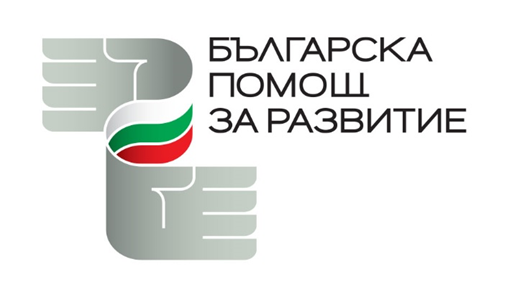 ОБЯВАза приемане на проектни предложения за предоставяне набезвъзмездна финансова помощ от страна на Република България